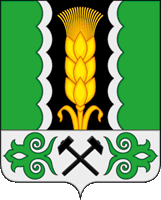     Российская ФедерацияРеспублика ХакасияАлтайский районАдминистрация Краснопольского сельсоветаПОСТАНОВЛЕНИЕ06.03.2024 						     		         	                          № 24 с. КраснопольеО внесении изменений в муниципальную программу «По профилактике правонарушений, обеспечение безопасности и общественного порядка и мерам по усилению борьбы с преступностью, терроризмом и экстремизмом, минимизации и ликвидации их последствий на территории Краснопольского сельсовета на 2021-2025 годы» утвержденную постановлением администрации Краснопольского сельсовета от 26.10.2020 г. №78Руководствуясь статьями 41, 47 Устава муниципального образования Краснопольский сельсовет, администрация Краснопольского сельсоветаПОСТАНОВЛЯЕТ:Внести в муниципальную программу «По профилактике правонарушений, обеспечение безопасности и общественного порядка и мерам по усилению борьбы с преступностью, терроризмом и экстремизмом, минимизации и ликвидации их последствий на территории Краснопольского сельсовета на 2021-2025 годы» утвержденную постановлением администрации Краснопольского сельсовета от 26.10.2020 г. №78 следующие изменения:В паспорте Программы строку «Объемы и источники финансирования» изложить в новой редакции:Раздел «3. Перечень программных мероприятий» изложить в новой редакции:Раздел «4. Обоснование ресурсного обеспечения» изложить в новой редакции:«Общий объем финансирования Программы составит – 126,0 тыс. рублей, в том числе по годам:- за счет средств местного бюджета 126,0 тыс. рублей:- 2021 год –11,0 тыс. рублей;- 2022 год – 11,0 тыс. рублей;-2023 год – 18,0 тыс. рублей;- 2024 год – 43,0 тыс. рублей;- 2025 год – 43,0 тыс. рублей».2. Настоящее постановление вступает в силу с момента официального опубликования (обнародования).3. Контроль за исполнением настоящего постановления оставляю за собой.Глава Краснопольского сельсовета                                                              З.М.Кузнецова«Объемы и источники финансирования Общий объем финансирования Программы составит                            – 126,0 тыс. рублей, в том числе по годам:- за счет средств местного бюджета 126,0 тыс. рублей:- 2021 год –11,0 тыс. рублей;- 2022 год –11,0тыс. рублей;-2023 год – 18,0 тыс. рублей;- 2024 год – 43,0 тыс. рублей;- 2025 год –43,0 тыс. рублей.»;Наименование  мероприятияСроки реализацииОбъемы финансирования, тыс. руб.Объемы финансирования, тыс. руб.Объемы финансирования, тыс. руб.Объемы финансирования, тыс. руб.Объемы финансирования, тыс. руб.Объемы финансирования, тыс. руб.Объемы финансирования, тыс. руб.Объемы финансирования, тыс. руб.Объемы финансирования, тыс. руб.Объемы финансирования, тыс. руб.Объемы финансирования, тыс. руб.Объемы финансирования, тыс. руб.Объемы финансирования, тыс. руб.Объемы финансирования, тыс. руб.ИсполнителиНаименование  мероприятияСроки реализации202120212021202220222022202320232023202420242024202520251 Организационные мероприятия по выполнению Программы1 Организационные мероприятия по выполнению Программы1 Организационные мероприятия по выполнению Программы1 Организационные мероприятия по выполнению Программы1 Организационные мероприятия по выполнению Программы1 Организационные мероприятия по выполнению Программы1 Организационные мероприятия по выполнению Программы1 Организационные мероприятия по выполнению Программы1 Организационные мероприятия по выполнению Программы1 Организационные мероприятия по выполнению Программы1 Организационные мероприятия по выполнению Программы1 Организационные мероприятия по выполнению Программы1 Организационные мероприятия по выполнению Программы1 Организационные мероприятия по выполнению Программы1 Организационные мероприятия по выполнению Программы1 Организационные мероприятия по выполнению Программы1 Организационные мероприятия по выполнению ПрограммыВозложить обязанности куратора по исполнению Программы на главу Краснопольского сельсоветапостоянно--------------Администрация поселенияОрганизация добровольных народных дружин и обеспечение их деятельностипостоянно7.07.07.07.07.05.05.05.010.010.010.010.010.010.0Администрация поселенияРазработать и распространить среди населения памятки (листовки) о порядке действия при совершении правонарушенийпостоянно2.02.02.02.02.0---------2. Нормативно- правовое обеспечение профилактики правонарушений2. Нормативно- правовое обеспечение профилактики правонарушений2. Нормативно- правовое обеспечение профилактики правонарушений2. Нормативно- правовое обеспечение профилактики правонарушений2. Нормативно- правовое обеспечение профилактики правонарушений2. Нормативно- правовое обеспечение профилактики правонарушений2. Нормативно- правовое обеспечение профилактики правонарушений2. Нормативно- правовое обеспечение профилактики правонарушений2. Нормативно- правовое обеспечение профилактики правонарушений2. Нормативно- правовое обеспечение профилактики правонарушений2. Нормативно- правовое обеспечение профилактики правонарушений2. Нормативно- правовое обеспечение профилактики правонарушений2. Нормативно- правовое обеспечение профилактики правонарушений2. Нормативно- правовое обеспечение профилактики правонарушений2. Нормативно- правовое обеспечение профилактики правонарушений2. Нормативно- правовое обеспечение профилактики правонарушений2. Нормативно- правовое обеспечение профилактики правонарушенийОрганизовать разработку и принятия нормативно- правовых актов:- Об участии населения в охране общественного порядка- Реализовать комплексные меры по стимулированию участия населения в деятельности общественного формирования по охране общественного порядкапостоянно--------------Администрация поселения3. Профилактика терроризма и экстремизма, минимизация и ликвидация последствий  терроризма и экстремизма3. Профилактика терроризма и экстремизма, минимизация и ликвидация последствий  терроризма и экстремизма3. Профилактика терроризма и экстремизма, минимизация и ликвидация последствий  терроризма и экстремизма3. Профилактика терроризма и экстремизма, минимизация и ликвидация последствий  терроризма и экстремизма3. Профилактика терроризма и экстремизма, минимизация и ликвидация последствий  терроризма и экстремизма3. Профилактика терроризма и экстремизма, минимизация и ликвидация последствий  терроризма и экстремизма3. Профилактика терроризма и экстремизма, минимизация и ликвидация последствий  терроризма и экстремизма3. Профилактика терроризма и экстремизма, минимизация и ликвидация последствий  терроризма и экстремизма3. Профилактика терроризма и экстремизма, минимизация и ликвидация последствий  терроризма и экстремизма3. Профилактика терроризма и экстремизма, минимизация и ликвидация последствий  терроризма и экстремизма3. Профилактика терроризма и экстремизма, минимизация и ликвидация последствий  терроризма и экстремизма3. Профилактика терроризма и экстремизма, минимизация и ликвидация последствий  терроризма и экстремизма3. Профилактика терроризма и экстремизма, минимизация и ликвидация последствий  терроризма и экстремизма3. Профилактика терроризма и экстремизма, минимизация и ликвидация последствий  терроризма и экстремизма3. Профилактика терроризма и экстремизма, минимизация и ликвидация последствий  терроризма и экстремизма3. Профилактика терроризма и экстремизма, минимизация и ликвидация последствий  терроризма и экстремизма3. Профилактика терроризма и экстремизма, минимизация и ликвидация последствий  терроризма и экстремизмаПровести инспектирование и контрольные проверки объектов особой важности, повышенной опасности и жизнеобеспеченияпостоянно-------------Администрация поселения, УУПАдминистрация поселения, УУПОбеспечить пропаганду по добровольной сдаче оружия и боеприпасов, незаконно хранящегося у населенияапрель -------------Администрация поселения, УУПАдминистрация поселения, УУПОсуществление информационно-пропагандисткой деятельности, направленной на профилактику правонарушений, о порядке действия терроризма (изготовление буклетов, информационных листовок, баннеров)3 кв.2.02.02.02.03.03.03.03.03.03.03.03.03.0АдминистрацияАдминистрация4.Профилактика правонарушений, связанных с незаконным оборотом наркотиков и этилового спирта4.Профилактика правонарушений, связанных с незаконным оборотом наркотиков и этилового спирта4.Профилактика правонарушений, связанных с незаконным оборотом наркотиков и этилового спирта4.Профилактика правонарушений, связанных с незаконным оборотом наркотиков и этилового спирта4.Профилактика правонарушений, связанных с незаконным оборотом наркотиков и этилового спирта4.Профилактика правонарушений, связанных с незаконным оборотом наркотиков и этилового спирта4.Профилактика правонарушений, связанных с незаконным оборотом наркотиков и этилового спирта4.Профилактика правонарушений, связанных с незаконным оборотом наркотиков и этилового спирта4.Профилактика правонарушений, связанных с незаконным оборотом наркотиков и этилового спирта4.Профилактика правонарушений, связанных с незаконным оборотом наркотиков и этилового спирта4.Профилактика правонарушений, связанных с незаконным оборотом наркотиков и этилового спирта4.Профилактика правонарушений, связанных с незаконным оборотом наркотиков и этилового спирта4.Профилактика правонарушений, связанных с незаконным оборотом наркотиков и этилового спирта4.Профилактика правонарушений, связанных с незаконным оборотом наркотиков и этилового спирта4.Профилактика правонарушений, связанных с незаконным оборотом наркотиков и этилового спирта4.Профилактика правонарушений, связанных с незаконным оборотом наркотиков и этилового спирта4.Профилактика правонарушений, связанных с незаконным оборотом наркотиков и этилового спиртаОрганизовать рейды, вести разъяснительную работу, среди населения провести беседы, лекции по профилактике и борьбе с незаконным оборотом и употреблением наркотиков, этилового спирта, пьянством и алкоголизмомпостоянно-------------Администрация поселения, УУПАдминистрация поселения, УУПМероприятия по уничтожению дикорастущих наркосодержащих растений3 кв.----10.010.010.010.010.010.010.010.010.0Администрация поселенияАдминистрация поселенияМероприятие проведение информационно-пропагандисткой работы антиалкогольной и антинаркотической направленности среди населения поселения3 кв.3,03,03,03,03,0Администрация поселенияАдминистрация поселения5.Профилактика и предупреждение правонарушений со стороны лиц, осужденных 5.Профилактика и предупреждение правонарушений со стороны лиц, осужденных 5.Профилактика и предупреждение правонарушений со стороны лиц, осужденных 5.Профилактика и предупреждение правонарушений со стороны лиц, осужденных 5.Профилактика и предупреждение правонарушений со стороны лиц, осужденных 5.Профилактика и предупреждение правонарушений со стороны лиц, осужденных 5.Профилактика и предупреждение правонарушений со стороны лиц, осужденных 5.Профилактика и предупреждение правонарушений со стороны лиц, осужденных 5.Профилактика и предупреждение правонарушений со стороны лиц, осужденных 5.Профилактика и предупреждение правонарушений со стороны лиц, осужденных 5.Профилактика и предупреждение правонарушений со стороны лиц, осужденных 5.Профилактика и предупреждение правонарушений со стороны лиц, осужденных 5.Профилактика и предупреждение правонарушений со стороны лиц, осужденных 5.Профилактика и предупреждение правонарушений со стороны лиц, осужденных 5.Профилактика и предупреждение правонарушений со стороны лиц, осужденных 5.Профилактика и предупреждение правонарушений со стороны лиц, осужденных 5.Профилактика и предупреждение правонарушений со стороны лиц, осужденных Создать наблюдательный Совет при администрации Краснопольского сельсовета, осуществляющий функции по социальной адаптации лиц, освободившихся из мест лишения свободыпостоянно-------------Администрация поселения, УУПАдминистрация поселения, УУПОсуществлять взаимодействие по вопросам контроля за поведением осужденных без изоляции от общества постоянно-------------Администрация поселения, УУПАдминистрация поселения, УУП6. Профилактика правонарушений среди несовершеннолетних и молодежи6. Профилактика правонарушений среди несовершеннолетних и молодежи6. Профилактика правонарушений среди несовершеннолетних и молодежи6. Профилактика правонарушений среди несовершеннолетних и молодежи6. Профилактика правонарушений среди несовершеннолетних и молодежи6. Профилактика правонарушений среди несовершеннолетних и молодежи6. Профилактика правонарушений среди несовершеннолетних и молодежи6. Профилактика правонарушений среди несовершеннолетних и молодежи6. Профилактика правонарушений среди несовершеннолетних и молодежи6. Профилактика правонарушений среди несовершеннолетних и молодежи6. Профилактика правонарушений среди несовершеннолетних и молодежи6. Профилактика правонарушений среди несовершеннолетних и молодежи6. Профилактика правонарушений среди несовершеннолетних и молодежи6. Профилактика правонарушений среди несовершеннолетних и молодежи6. Профилактика правонарушений среди несовершеннолетних и молодежи6. Профилактика правонарушений среди несовершеннолетних и молодежи6. Профилактика правонарушений среди несовершеннолетних и молодежиОрганизация работы Совета молодежи в администрации Краснопольского сельсоветапостоянно-------------Администрация, МБОУ КСШ, детский сад, ФАПАдминистрация, МБОУ КСШ, детский сад, ФАПСвоевременное выявление и постановка на учет неблагополучных семей и не обучающихся несовершеннолетнихпостоянно-------------Администрация, МБОУ КСШ, женсоветАдминистрация, МБОУ КСШ, женсоветОрганизация проведения обследования неблагополучных семей, состоящих на учете в администрации поселения. постоянно-------------Администрация, МБОУ КСШ женсовет, Администрация, МБОУ КСШ женсовет, Организация и проведение рейдов, направленных на выявление родителей (их законных представителей) и должностных лиц, ненадлежащим образом исполняющих обязанности по содержанию, обучению и воспитанию детейпостоянно-------------Администрация поселения, МБОУ КСШ, женсовет, УУПАдминистрация поселения, МБОУ КСШ, женсовет, УУПАктивизация пропаганды правовых знаний среди населения, учащихся школы с целью снижения уровня преступности со стороны учащихся, среди несовершеннолетних, не достигнувших возраста, с которого наступает уголовная ответственность.постоянно-------------УУП, СДК, библиотека, женсоветУУП, СДК, библиотека, женсоветСовершенствование системы антиалкогольного и антинаркотического образования с педагогами, учащимися, молодежью, родительской общественностью  через семинары, лектории, родительские собранияпостоянно-------------СДК, МБОУ КСШ библиотекаСДК, МБОУ КСШ библиотекаПроведение акций  «Скажи наркотикам нет», «Да – здоровому поколению», «Без наркотиков»постоянно------------- СДК, МБОУ КСШ,библиотека, УУП СДК, МБОУ КСШ,библиотека, УУПОрганизация и проведение мероприятий, направленных на формирование здорового образа жизни, сохранение ценностей  семьи, национальных традиций народапостоянно-------------Администрация,  СДК, библиотека, женсовет, Совет ветерановАдминистрация,  СДК, библиотека, женсовет, Совет ветерановПодводить итоги о состоянии преступности среди несовершеннолетних на территории поселения, заслушивать информацию участкового уполномоченного полиции1-4 кв.-------------Администрация, Администрация, Организация  отдыха и занятости детей и подростков, состоящих на учете в КДН и ЗП, ГДН ОВД,  из числа неблагополучных семей, семей «группы риска»постоянно-------------Администрация, МБОУ КСШ, ЦЗН, СДК, библиотекаАдминистрация, МБОУ КСШ, ЦЗН, СДК, библиотекаСовершенствование работы спортивных секцийпостоянно-------------Администрация, МБОУ КСШАдминистрация, МБОУ КСШ7.Мероприяти по социальной и культурной интеграции мигрантов в российское общество и их адаптация к условиям жизни в нем7.Мероприяти по социальной и культурной интеграции мигрантов в российское общество и их адаптация к условиям жизни в нем7.Мероприяти по социальной и культурной интеграции мигрантов в российское общество и их адаптация к условиям жизни в нем7.Мероприяти по социальной и культурной интеграции мигрантов в российское общество и их адаптация к условиям жизни в нем7.Мероприяти по социальной и культурной интеграции мигрантов в российское общество и их адаптация к условиям жизни в нем7.Мероприяти по социальной и культурной интеграции мигрантов в российское общество и их адаптация к условиям жизни в нем7.Мероприяти по социальной и культурной интеграции мигрантов в российское общество и их адаптация к условиям жизни в нем7.Мероприяти по социальной и культурной интеграции мигрантов в российское общество и их адаптация к условиям жизни в нем7.Мероприяти по социальной и культурной интеграции мигрантов в российское общество и их адаптация к условиям жизни в нем7.Мероприяти по социальной и культурной интеграции мигрантов в российское общество и их адаптация к условиям жизни в немПривлечение мигрантов в культурно массовые и общественные мероприятия (проведение мероприятий направленных на сохранение национальных культур)постоянно-------МБУК Краснопольский СДК Администрация поселенияИнформирование мигрантов по правовым и социальным вопросампостоянно-------ОМВД России по Алтайскому району, УСПН, Администрация поселенияВыявлять организации (общества) отрицательно влияющие на межнациональные отношения, формирующие негативное отношение к мигрантампостоянно-------УУП Краснопольская ДНД Администрация поселенияОрганизовать и провести специальные уроки толерантностипостоянно-------МБОУ Краснопольская СШМБУК Краснопольский СДКПроведение лекций, семинаров, круглых столов по истории и культуре Россиипостоянно-------БиблиотекаМБУК Краснопольский СДК